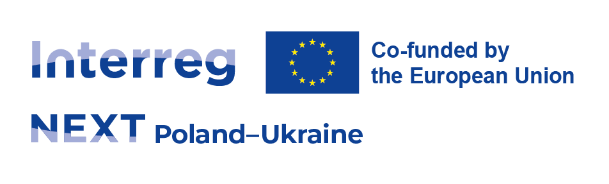 Annex A5Declaration on the entitlement to the recovery of VAT (applicable only for Polish lead beneficiaries/beneficiaries)II, being the authorized representative of the (name of the Lead Partner/Project Partner– Name of the organisation in English)  declare that in relation to the financing of the Project ……………… (Project title in English) within the Interreg NEXT Poland-Ukraine 2021-2027 Programme: we are not entitled to reclaim at any mean the incurred cost of the value added tax (VAT), which was estimated in the eligible expenditures in the project budget.we are entitled to reclaim the incurred cost of the value added tax (VAT)At the same time, I declare to refund any amount of VAT which was reimbursed under the abovementioned project, in case it shall be possible to recover this tax.______________________			_______________________ 	(place and stamp)					(Name, signature and stamp)Annex A7A self-declaration that either the building permission or its equivalent (applicable only for Polish lead beneficiaries/beneficiaries)II, being the authorized representative of the (name of the Lead Partner/ Project Partner– Name of the organisation in English)  declare that in relation to the financing of the Project ……………… (Project title in English) within the Interreg NEXT Poland-Ukraine 2021-2027 Programme,  FOR POLISH LEAD BENEFICIARIES/BENEFICIARIES:  A self-declaration that either the building permission or its equivalent (e.g. notification of works component – zgłoszenie robot budowlanych) will be submitted in case of project award not later than 5 months after the date of the award notification letter. If the project implementation does not require a building permission or its equivalent a self-declaration with the reference to the relevant national regulation should be annexed that the works activities are not the subject of a building permission or its equivalent.Annex A7A self-declaration that either the building permission or its equivalent (applicable only for Ukrainian  lead beneficiaries/beneficiaries)II, being the authorized representative of the (name of the Lead Partner/ Project Partner– Name of the organisation in English)  declare that in relation to the financing of the Project ……………… (Project title in English) within the Interreg NEXT Poland-Ukraine 2021-2027 Programme,  A self-declaration that the following documents (depending on the construction object complexity as listed below) will be submitted in case of project award not later than 6 months after the date of the award notification letter: for construction objects falling under CC1 category of complexity: positive Decision of expertise should be provided before signature of the grant contract, and then after the grant contract signature once available a registered Declaration on the beginning of construction works should be provided; for construction objects falling under CC2 and CC3 category of complexity: positive Decision of expertise should be provided before signature of the grant contract, and then after the grant contract signature once available a Building permission should be provided.  If the project implementation does not require a building permission or its equivalent (Declaration on the beginning of construction works) a self-declaration with the reference to the relevant national regulation should be annexed that the works activities are not the subject of a building permission or its equivalent.______________________			_______________________ 	(place and stamp)					(Name, signature and stamp)Annex A8Declaration of the Lead Partner/ Project Partner on the right for the land/real estate disposal for the construction/supplies purposesI, being the authorized representative of the (name of the Lead Partner/ Project Partner– Name of the organisation in English) hereby declare that in relation to the activities described in the full application form of the Project 
……………………………( Project title in English), I have the right for the disposal of the land/real estate which is necessary for the implementation of the abovementioned Project resulting from (ownership / co-ownership / perpetual usufruct / permanent administration / other right) of the mentioned land/real estate.I also declare that the relevant land/real estate is free of any encumbrances, is not the object of a pending litigation, is not the object of a claim according to the relevant national legislation.______________________			_______________________ (place and stamp)						(Name, signature and stamp)Annex A10Declaration of the Lead Partner/ Project Partner on maintaining the projects results and objectives for at least five years after project completionI, being the authorized representative of the (name of the Lead Partner/ Project Partner– Name of the organisation in English) hereby declare that the results and objectives to be achieved by my organization under the Project  ………………(Project title in English) within the Interreg NEXT Poland-Ukraine 2021-2027 Programme will be maintained for at least five years after project completion. In addition I declare that the purpose and ownership of the project infrastructure /investment component will not be changed for at least 5 years after the closure of the project. It will be maintained for at least 5 years after the closure of the project without any substantial change affecting the infrastructure / investment component’s nature, objectives or implementation conditions, which would result in undermining its original objectives.I am fully aware that any project including an infrastructure/investment component shall repay the Union contribution if, within five years of the project closure or within the period of time set out in state aid rules, where applicable, it is subject to a substantial change affecting its nature, objectives or implementation conditions which would result in undermining its original objectives. Sums unduly paid in respect of the project shall be recovered by the Managing Authority in proportion to the period for which the requirement has not been fulfilled.______________________			_______________________ 	(place and stamp)					(Name, signature and stamp)